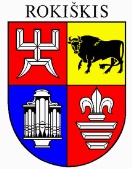 ROKIŠKIO RAJONO SAVIVALDYBĖS ADMINISTRACIJOS DIREKTORIUSĮSAKYMAS DĖL LĖŠŲ SKYRIMO ILGALAIKIO TURTO REMONTUI2024 m. kovo 15 d. Nr. AV-166RokiškisVadovaudamasis Lietuvos Respublikos vietos savivaldos įstatymo 34 straipsnio 6 dalies 1 punktu, Rokiškio rajono savivaldybės tarybos 2024 m. vasario 15 d. sprendimu Nr. TS-28 „Dėl Rokiškio rajono savivaldybės biudžeto 2024 metams patvirtinimo“, 2024 m. kovo 6 d. sudarytu „Lėšų paskirstymo Statybos ir infrastruktūros plėtros skyriaus kapitalo investicijoms ir ilgalaikio turto remonto objektų sąrašui 2024 metams“ protokolu Nr. 1: 1. S k i r i u Rokiškio Juozo Tumo-Vaižganto gimnazijai (Taikos g. 17, Rokiškis) 115 093 Eur šildymo, vandentiekio, nuotekų tinklų remontui. 2. P a v e d u asignavimų valdytojui – Statybos ir infrastruktūros plėtros skyriaus vedėjui – sudaryti finansavimo sutartį su Rokiškio Juozo Tumo-Vaižganto gimnazija.Įsakymas per vieną mėnesį gali būti skundžiamas Lietuvos administracinių ginčų komisijos Panevėžio apygardos skyriui (Respublikos g. 62, Panevėžys) Lietuvos Respublikos ikiteisminio administracinių ginčų nagrinėjimo tvarkos įstatymo nustatyta tvarka.Administracijos direktorius							Valerijus RancevasRaimonda Jurevičienė